1 SCENARIUSZ ZAJĘĆ DLA I ETAPU EDUKACYJNEGO(dla klasy 1-3)Piękno otaczającej nas przyrody. 
Szlakiem czarownicy z Wierzchucina w Nadmorskim Parku Krajobrazowym / Wyprawa szlakiem podań i legend kaszubskich po Nordzie.Opracowała: Elżbieta Behmke-StynUzupełnienie metodyczne oraz bibliografia i netografia: Renata MistarzCele ogólnerozbudzenie ciekawości poznawczej uczniów oraz kształtowanie rozumienia świata w oparciu o posiadaną wiedzę i doświadczenie; kształtowanie postawy otwartej wobec innych ludzi i świata, aktywności w życiu społecznym oraz odpowiedzialności za grupę i zbiorowość; kształtowanie świadomości proekologicznej i postawy poszanowania otaczającej przyrody - fauny, flory, krajobrazu oraz odpowiedzialności za nie; budowanie poczucia tożsamości ucznia (indywidualnej, kulturowej, regionalnej, etnicznej i narodowej);Cele szczegółoweUczeń/uczennica zapoznaje się z lokalnymi legendami i zapamiętuje najważniejsze postacie; potrafi przedstawić wizualnie elementy poznanej opowieści w formie pracy plastycznej; zapoznaje się z otaczającą przyrodą; wie co to jest Nadmorski Park Krajobrazowy, próbuje go wskazać na mapie Kaszub (dot. uczniów kl. III); wie jak zachować się w lesie i innym otoczeniu przyrodniczym i dlaczego; próbuje nazywać napotkane rośliny i zwierzęta po polsku i po kaszubsku; wie co to jest ochrona przyrody; potrafi pracować samodzielnie i w grupie,Metody, techniki i formy pracypogadanka, słuchanie czytanego tekstu, wycieczka, obserwacje przyrodnicze / spacer badawczy, praca z mapą, działania plastyczne, burza mózgów, praca w grupie, działania praktyczne.Materiały dydaktyczne oraz środkibajka magiczna Alojzego Nagla pt. Czarownica z Wierzchucina, mapa pt. Szlakiem czarownicy z Wierzchucina, przygotowana do projektu przez Eko-Kapio,mapa Kaszub/ Pomorza i mapa Polski (dot. uczniów kl. III),karta pracy dla dzieci z  mapą Kaszub lub mapą Nadmorskiego Parku Krajobrazowego, z rysunkami roślin, zwierząt i innych elementów – w zależności od inwencji nauczyciela,zalaminowane wizerunki roślin i zwierząt związane z odwiedzanym miejscem,materiały piśmiennicze i rysunkowe: papier rysunkowy, bibuła, szary papier lub brystol, ołówki, długopisy, kredki, farby, pędzle, klej, itp.podkładki z klipsem do pracy w terenie, karimata, itp.Przebieg zajęć i wycieczki opartych o tekst A. Nagla Czarownica z Wierzchucina.CZĘŚĆ I – Przed wycieczką1. Przed wycieczką odpowiednio wcześniej przekazujemy uczniom i rodzicom wymogi dotyczące organizacji wycieczki oraz zasady jej przebiegu. W szczególności dotyczy to kwestii ubioru, przygotowania suchego prowiantu i napojów, pamiętając, by podczas wyprawy nie zanieczyszczać środowiska. Poprosimy ich, by przygotowali się zgodnie z warunkami atmosferycznymi, śledzili prognozy pogody i – niezależnie od warunków – dostosowali ubiór do aury. Nie organizujemy jednak wycieczki podczas ekstremalnych warunków pogodowych. Przygotowujemy większe worki na odpadki (organiczne i osobny - na suche, do recyklingu odpadków, które mogą wyprodukować uczniowie podczas wycieczki).2. Przed wycieczką warto odnaleźć zdjęcia i rysunki gatunków roślin i zwierząt, stanowiących podstawę ochrony danego miejsca, które odwiedzimy w czasie wycieczki, ewentualnie obrazy obiektów wpisanych w fabułę lokalnej legendy. Najlepiej takie ilustracje wydrukować, zalaminować, by móc pokazać uczniom, jak zajdzie potrzeba.3. Przedstawienie celu i planu zajęć, które odbędą się w szkole i w terenie. Szlak wycieczki oparty o historię czarownicy z bajki i wiedzie z Wierzchucina w stronę Białogóry (ulicą Morską) do granicy Nadmorskiego Parku Krajobrazowego i dalej wejściem nr 30 na plażę i do brzegu morza.4. Praca z tekstem bajki Alojzego Nagla Czarownica z Wierzchucina powinna odbyć się przed wycieczką. Utwór należy ocenić jako dość trudny w odbiorze dla młodszych uczniów. Wymaga więc starannego podejścia metodycznego, by uczniowie zrozumieli jego fabularne skomplikowanie i społeczno-kulturowe bogactwo, jakie jest w nim nagromadzone oraz kontekst historyczny, społeczny i kulturowy. Autorka scenariusza wycieczki, pracując w szkole w Wierzchucinie, wybrała ten utwór z kilku względów: bajka mówiła o własnej miejscowości, tytułowa bohaterka bajki (czarownica) także była z Wierzchucina, a uczniowie poznawali bajkę podczas nocowania w szkole przed wycieczką. Tym niemniej utwór trzeba wytłumaczyć. Jest to bajka magiczna. Dzieje się w odległej przeszłości, dokładnie kiedy? Nie wiemy.	 Postacie w niej występujące mają jednak albo realny rodowód historyczny lub też są to postacie z demonologii kaszubskiej. W utworze występują następujące postacie: a) czarownica – stara, brzydka kobieta oskarżona o czynienie zła w wiejskiej społeczności, o zadawanie czarów, takich jak odbieranie krowom mleka a kurom jaj, porywanie dzieci i może faktycznie te dzieci porywająca (co się przecież zdarzało w rzeczywistości). W bajce posiadała dobre kontakty, nawet konszachty, z czarnym krukiem. Trzeba pamiętać, że na Pomorzu dochodziło do procesów i palenia kobiet posądzonych o czary, a jeszcze w poł. XIX dokonano w Chałupach Półwyspie Helskim utopienia kobiety podejrzewanej o konszachty z diabłem, wierząc, że wiedźma nie tonie. b) sołtys – przez autora bajki bliżej nie opisany, ale ze źródeł historycznych wiemy, że to dawny urzędnik wiejski, użytkownik ziemi i mieszkaniec wsi, ściągający należności od chłopów na rzecz właściciela wsi (Wierzchucino było własnością klasztoru żarnowieckiego), sędzia wiejski w sprawach cywilnych mniejszej wagi, opłat, podatków i przymusowych służebności; sprawował nadzór nad osadnictwem we wsi, przewodził wiejskiej gromadzie w konfliktach z sąsiednimi wsiami, itp.c) karczmarz – użytkownik karczmy należącej do właściciela wsi. A dawne karczmy służyły podróżnym i członkom lokalnej społeczności. Były miejscem spotkań i rozrywki, odpoczynku po męczącej podróży. W karczmach można było zaopatrzyć się w różnego rodzaju produkty. W karczmach zatrzymywali się nawet, i przyjmowali petentów, oddelegowani przez władze zwierzchnie różni urzędnicy, itp. Poza dworami, karczmy były głównym ośrodkiem życia społeczno-gospodarskiego dawnej wsi. Pełniły też rolę miejsca, gdzie wymieniano wiadomości i pozyskiwano wieści ze świata . Służyły wszystkim, zarówno panom, jak i chłopom, starym i młodym, miejscowym i przyjezdnym. d) pasterz – zatrudniany przez społeczność wiejską, lub jej część, człowiek do pilnowania i wypasania bydła.e) guślarz – „człowiek wykonujący praktyki magiczne, zajmujący się wróżbiarstwem, znachorstwem itp.: czarnoksiężnik, wróżbita, zaklinacz, znachor” (sjp). Jego praktyki magiczne byłyby niezrozumiałe, gdyby nie powiedzieć, że odczarowanie jest możliwe, ale grozi utratą zdrowia lub życia, jeśli nie towarzyszą temu odpowiednie środki zaradcze - zwykle działania na opak. I z takimi działaniami na opak mamy do czynienia w bajce.f) Żytnia Baba - ‘demon zbożowy w postaci starej baby’. Nie chòdz w żëto, bò ce baba weznie. Częściej w zestawieniu: żëtnô, rżanô albo żarno baba, zob. mac. [w:] B. Sychta, Słownik gwar kaszubskich na tle kultury ludowej, t. II s. 10, także t. III, s. 32.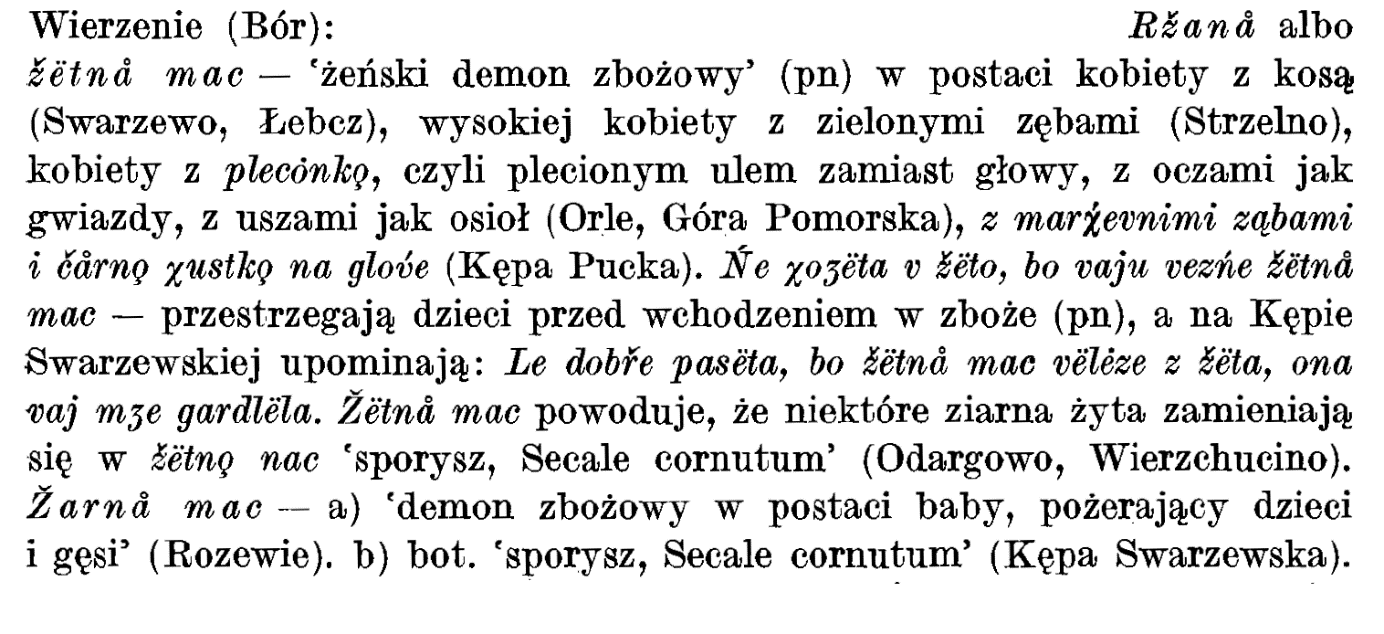 g) stolem – kaszubski olbrzym. „Najczęściej występuje w bajkach kaszubskich  i to w parach mieszanych jako Stolem (kasz. Stolém) oraz Stolemka (kasz. Stolémka). Słyną ze znacznego wzrostu i ogromnej siły, dzięki czemu swobodnie przerzucają z miejsca na miejsca głazy, przenoszą budowle i zasypują głębokie akweny. Podają sobie ręce i przekazują rzeczy, np. fajki, ponad wsiami, bez ruszania się z miejsca. Nie interesują się ludźmi, traktując ich jako swego rodzaju zabawkę, którą można zanieść w kieszeni do domu, aby pokazać rodzinie. Skąd się wzięły? Wedle ludowych wierzeń stanowili pierwszą grupę istot stworzonych przez bogów / Boga, która z czasem wyginęła, zastąpiona przez osobniki przeciętnych rozmiarów. Dowodem istnienia olbrzymów mają być wielkie kamienie i nasypy znajdujące się w różnych miejscach Polski, zwłaszcza na Kaszubach.” „Stolemów jest cała grupa. Do tego Stolemy funkcjonują na zasadach społeczności, zakładają rodziny, mają dzieci, odczuwają różne emocje”h) kruk – „bajkowy ptak w czerni to kruk. W tradycji ludowej ze względu na barwę upierzenia oraz padlinożerstwo był kojarzony ze światem zmarłych. Uchodził za zwiastun śmierci, a jego krakanie miało zapowiadać nieszczęście. Przypisywany krukowi mediacyjny charakter decydował o tym, że w bajkach ludowych powierzano mu rolę nadprzyrodzonego donatora wspierającego bohatera radą albo darem, zwykle wodą żywą”. Tu – w naszej bajce – kruk zwraca dzieci.i) chłopi, mieszkańcy Wierzchucina – to gburzy, zagrodnicy, chałupnicy, komornicy, parobcy i inna służba czeladna. Nie znając czasu, w jakim opowieść się dzieje, nie znamy szczegółowych stosunków podległościowych. To ludzie niewykształceni, wierzący w gusła i zabobony, szukający winnych swojej trudnej sytuacji i ciężkiej sytuacji. Bajka, jak większość bajek regionalnych, ma swoje konkretne usytuowanie przestrzenne. Nie dzieje się „wszędzie i nigdzie”, ani „za siedmioma górami i siedmioma lasami” czy „za dalekimi morzami”. Dzieje się w Wierzchucinie, Białogórze, Nadolu, Prusewie. Miejsca te można odnaleźć na mapie, odwiedzić, penetrować. I to jest cenne w edukacji regionalnej. Bajka pokazuje stosunek do kobiet, które były w sytuacji gorszej niż mężczyźni i nie miały w przeszłości żadnych praw. Można zauważyć, że postacie kobiece mają cechy bardziej negatywne, niż postacie męskie (np. czarownica vs. guślarz, Żytnia Baba vs. Stolem). Dlatego, komentując ludyczność bajki - trzeba zacząć wychodzić ze stereotypu wszystkiemu winnych kobiet i kobiet-czarownic. Żyjemy wszyscy w XXI wieku. Te i inne informacje powinni młodsi uczniowie uzyskać od nauczycielki/nauczyciela. Zatem bajka wymaga przepracowania i racjonalnego komentarza. Taką społeczność wiejską można zobrazować graficznie, można ukazać na przykład w formie komiksu opartego na treści bajki. Ciekawy jest wątek „drogi”, na jakim jest oparta fabuła bajki. To droga dłuższa i ciekawsza, niż trasa wycieczki (Wierzchucino-Nadole-Prusewo-Białogóra). To bardzo ciekawy kawałek Nordy. Do bajki załączono ciekawą mapę, która pomoże w lepszym poznaniu i analizie podejmowanej z wielu perspektyw. Uczniowie znajdą w mapie wiele informacji, które mogą ich zainteresować. Można również na bazie mapy zaprojektować inne aktywności edukacyjne. Mapa jest bardzo przyjazna dzieciom. Na kanwie bajki i mapy można dzieciom pokazać miniony świat, poszerzając wycieczkę o wizytę w skansenie w Nadolu. A w Wierzchucinie można szukać pozostałości z dawnych czasów. Nie ma już, co prawda, karczmy, ale znajdą się jakieś stare obiekty (np. dawny młyn). W programie wycieczki wyróżnia się akcent na aspekt przyrodniczy Nordy. Od nauczyciela zależy, czy te rozbieżne wątki, społeczno-kulturowy i przyrodniczy, zostaną właściwie sharmonizowane.- Wysłuchanie tekstu bajki A. Nagla odczytanego przez nauczyciela. Nauczyciel wyjaśnia uczniom, co oznaczają postacie z bajki oraz wyjaśnia kontekst historyczny, społeczny i kulturowy tej bajki.- Uczniowie odpowiadają na pytania dotyczące tekstu, np.: co takiego się stało? przez kogo i dlaczego? co się stało z czarownicą? jak ją sobie wyobrażamy? jaką drogę przebyła czarownica pochwycona przez mieszkańców Wierzchucina? Jaką drogę przebyli mieszkańcy Wierzchucina w poszukiwaniu dzieci? Można w tym momencie nawiązać do bezpieczeństwa dziecka współczesnego, do zagrożeń, jakie na dzieci czyhają także współcześnie i jak się w sytuacji zagrożeń zachowywać.- Podział na grupy 3-4 osobowe celem zilustrowania tekstu bajki w grupach według własnego pomysłu (uczniowie sami dobierają sobie co, czym i jak narysować z dostępnych materiałów).- Rozmowa z uczniami, filozofowanie i dyskusja.5. Wyjaśnienie uczniom co to jest SZLAK (droga) – burza mózgów; dzieci po naprowadzeniu przez prowadzącego nauczyciela odgadują temat zajęć „Szlakiem czarownicy z Wierzchucina” oraz trasę wycieczki.- Wprowadzenie tematu Nadmorskiego Parku Krajobrazowego, wyjaśnienie uczniom, czym są parki krajobrazowe, co to jest i gdzie leży Nadmorski Park Krajobrazowy, odszukanie granic NPK na mapie.- Wyjaśnienie uczniom co oznacza ochrona przyrody realizowana w NPK – poprzez rezerwaty i inne przestrzenie oraz obiekty chronione (pomniki przyrody itp.). Na terenie objętym zainteresowaniem z racji wycieczki mamy rezerwat przyrody „Białogóra” w NPK, a w otulinie NPK rezerwat przyrody „Długosz Królewski w Wierzchucinie”. O tym ostatnim rezerwacie jest ciekawe podanie spisane przez Izabelę Trojanowską), droga na plażę, co się w tym parku znajduje? Pokaz ilustracji z Nadmorskiego Parku Krajobrazowego (informacje ze strony internetowej NPK, tablica informacyjna rośliny, zwierzęta itp.)- Czemu trzeba chronić NPK? – burza mózgów lub dyskusja wspierana prezentacją PPt.CZĘŚĆ II Przyjazd autokarem do Wierzchucina, i dalej ulicą Morską wyjazd ok 4 km na skraj Nadmorskiego Parku Krajobrazowego; przejście pieszo na plażę wejściem nr 30;Ponowne wyjaśnienie celu wycieczki trasą poprzez Park na plażę (ok 1,5 - 2 km).Wyjaśnienie dzieciom, po co na szlaku stoją tablice z różnymi informacjami przyrodniczymi, wysłuchanie informacji - czym jest las i plaża oraz ich ochrona.Przemieszczanie się szlakiem, aż do morza (zwracanie uwagi na otaczającą nas przyrodę).Nauczyciel pokazuje dzieciom rośliny rosnące na trasie, zadaniem dzieci jest odgadnięcie (nazwanie) wskazanej rośliny w języku polskim i próby nazywania ich w języku kaszubskim (np.: drzewo = drzéwiã, drzewa = drzéwiãta, sosna = chójka, świerk = dana, brzoza = brzózka, paproć = parpac, jagoda = jagòda, jagody = jagòdë, borówki = bòrówczi, grzyb = grzib, ptak = ptôch, żuraw = trulôcz, łabędź = kôłp, jaszczurka = wieszczówka, ropucha = kąter, żmija = żnija, bryłka bursztynu = grëżelk jantaru, muszla = mùszla, itp.). Uczniowie mogą narysować wybraną roślinę.Na plaży podział na grupy (ok 6 osób). Uczniowie w grupach mają za zadanie wybudować rękoma z piasku łódkę, do której wszyscy się zmieszczą (cała grupa) według własnego pomysłu, mogą wykorzystać to, co morze wyrzuciło na brzeg. Mogą także podjąć inne aktywności opisane w załączonych w bibliografii materiałach.Opiekunowie oraz uczniowie oceniają prace.W drodze powrotnej do autokaru dzieci zbierają skarby – dary natury (np.: szyszki, kamyki, muszelki, liście itp.), które wykorzystają w szkole do przygotowania kącika skarbów.Powrót do szkołyCZĘŚĆ III Podsumowanie zajęć.Uczniowie opowiadają wrażenia z wycieczki – co się najbardziej podobało, co zobaczyli, gdzie byli, co poznali itp.Przygotowanie kącika z zebranymi przez uczniów skarbami.Zakończenie zajęć poprzez ocenę własnej pracy przez dzieci.W czasie zajęć musi być przerwa na posiłek dla dzieci (2 x po ok 20 min).Opis treści podstawy programowej realizowanych podczas zajęćWspieranie wielokierunkowej aktywności dziecka przez organizowanie sytuacji edukacyjnych umożliwiających eksperymentowanie i nabywanie doświadczeń oraz poznawanie polisensoryczne, stymulujących jego rozwój we wszystkich obszarach: fizycznym, emocjonalnym, społecznym i poznawczym. Znajomość i rozumienie bardzo prostych elementów otaczającego świata przyrodniczo-geograficznego, bardzo prostych treści kultury materialnej, duchowej i tradycji kaszubskiej oraz umiejętność funkcjonowania we wspólnocie kaszubskiej (nabywane w czasie lekcji, wycieczek w środowisko lokalne i regionalne oraz warsztatów i projektów edukacyjnych). Uczeń posiada podstawowe informacje w zakresie następujących treści kształcenia: 	
1) perspektywa świata: moja miejscowość, moja gmina i mój powiat na Kaszubach, mój region (geografia i przyroda regionu); 2) przestrzeń regionu: architektura lokalna i obiekty zabytkowe typowe dla kultury lokalnej; 3) geografia literacka: moja wieś, miasto, gmina, powiat w legendach i innych tekstach literackich; 4) symbole Kaszub: godło; 5) stworzenie świata i świat ludzi w kaszubskojęzycznej biblii dla dzieci i legendach; 8) wartości w kaszubskich bajkach: mądrość, przyjaźń; 9) kaszubskie gry i zabawy dziecięce; 10) skarby Kaszub w bajkach (np. bursztyn); 11) morze i ziemia w legendach i przysłowiach; 12) praca związana z morzem i z uprawą ziemi; 13) sztuka ludowa i rzemiosło użytkowe: zabawki ludowe, tradycyjne malarstwo na szkle, tkactwo na ramkach, kwiaty papierowe, rzeźba w glinie; 14) haft kaszubski (kolorystyka, wzornictwo na odzież); 16) kuchnia i tradycyjne przetwórstwo kaszubskie; 17) wycieczki edukacyjne w miejsca lokalne i do muzeów lokalnych; 18) warsztaty i projekty edukacyjne, spotkania z ciekawymi ludźmi.Opis miejsca i czas realizacji zajęć: Część I – czas przeznaczony na realizację jest różny w zależności od grupy wiekowej uczniów od 1,5 h do 2 h lub więcej, w zależności od koncepcji nauczyciela. Odbywa się w szkole macierzystej, ale może też odbyć się w innym miejscu, takim jak: świetlica, muzeum gdzie uczniowie poznają lokalną legendę, itp.Część II obywa się w Nadmorskim Parku Krajobrazowym. Czas przeznaczony na realizację do 3 h przemieszczając się pieszo słuchają nauczyciela bądź przewodnika (leśnika) czym jest las i jego ochrona, uczniowie szukają roślin, nazywają te wskazane przez nauczyciela. Następnie - docierając do plaży - z piasku oraz ze znalezionych przedmiotów wykonują piaskową łódź tak aby cała grupa się w niej zmieściła. Jeżeli w skład grupy wchodzą uczniowie niepełnosprawni - grupa na uczniów z niepełnosprawnością ruchową (na wózku) - trakt jest utwardzony i swobodnie można się poruszać. Jedynie na plażę trzeba przenieść wózek z dzieckiem niepełnosprawnym. 	
Liczba uczniów, którzy mogą jednorazowo wziąć udział w zajęciach: minimum – ok 10, maksimum – ok 30 (jeśli więcej - wówczas grupę dzielimy). 	
Uzasadnienie – zajęcia odbywają się w terenie w okresie V-VI i IX (ze względu na pogodę). Uczniowie poprzez bezpośredni kontakt doświadczają głębiej i zapamiętują więcej.Część III czas minimum 30 min, lub więcej. To podsumowanie zajęć, podzielenie się wrażeniami, przygotowanie małej „wystawki” z zebranych skarbów – wszystko według koncepcji nauczyciela.Propozycja ewaluacjiFormą ewaluacji scenariusza jest wystawa poświęcona wycieczce, na którą składają się są prace plastyczne uczniów, karty pracy, zdjęcia, oraz zebrane „skarby”, jako efekt pracy uczniów, a także przyrost wiedzy uczniów obserwowany w różnych sytuacjach edukacyjnych. Przydatna literatura dla ucznia i nauczyciela Alojzy Nagel, Cota z Wierzchùcëna. Czarownica z Wierzchucina, [w:] Nagel A., Bajki i bajeczki. Bôjczi i bôjeczczi, Wydawnictwo Region 2016, s. 152-155, 157.Bernard Sychta, Słownik gwar kaszubskich na tle kultury ludowej, t. II s. 10, także t. III, s. 32.Marzena Dembek, Mój słowôrz, ZKP, Gduńsk 2013.Izabela Trojanowska, Z podaniem i legendą na kaszubskich szlakach, ZKP, Gdańsk 2013: Wierzchucino, s. 143.Netografia. Przydatne linki do materiałów internetowychAtlas roślin, https://atlas.roslin.pl/Hasło „Czarownica”, [w:] Słownik polskiej bajki ludowej, red. Violetta Wróblewska, ISBN 978-83-231-4473-1.	
https://bajka.umk.pl/slownik/lista-hasel/haslo/?id=43 Hasło „Guślarz”, [w:] Słownik języka polskiego pod red. W. Doroszewskiego	
https://sjp.pwn.pl/doroszewski/guslarz;5432199.htmlRozpoznaj roślinę na zdjęciu https://atlas.roslin.pl/rozpoznaj_zdjecieStrona internetowa Nadmorskiego Parku Krajobrazowego
https://npk.org.pl/krajobrazy-1/Strona internetowa Słownika bajki kaszubskiej, https://bajka.umk.pl/slownik/lista-hasel/ Wyszukiwarka obszarów Natura 2000, http://natura2000.gdos.gov.pl/wyszukiwarka-n2kŹródło pomysłów zabaw w środowisku znajdziemy w materiale: Zgodnie z naturą. Scenariusze zajęć terenowych dla szkół podstawowych (4-6) oraz gimnazjów, Małgorzata Jankowska, Anna Komorowska, Magdalena Noszczyk, Agnieszka Sala, Michał Tragarz, Centrum Edukacji Obywatelskiej CEO, Warszawa 2015. https://ceo.org.pl/publikacje/edukacja-globalna-i-ekologiczna/scenariusze-zajec-terenowych-dla-szkol-podstawowych-4-6Proponowany scenariusz zajęć jest zgodny z podstawą programową, spełnia kryteria metodyczne i merytoryczne zgodnie z poziomem edukacyjnym ich uczestników.